ПРОЕКТОб утверждении муниципальной программыКореновского городского поселения Кореновского района«Формирование современной городской средыКореновского городского поселения Кореновского района на 2018-2022 года»В соответствии со статьей	 179.3 Бюджетного кодекса Российской Федерации, постановлением администрации Кореновского городского поселения Кореновского района от 27 октября 2014 года № 1081 «Об утверждении Порядка принятия решения о разработке, формировании, реализации и оценке эффективности реализации муниципальных программ Кореновского городского поселения Кореновского района» (с изменениями от 14 марта 2017 года № 567), администрация Кореновского городского поселения Кореновского района п о с т а н о в л я е т:1. Утвердить муниципальную программу Кореновского городского поселения Кореновского района «Формирование современной городской среды Кореновского городского поселения Кореновского района на 2018-2022 года» (прилагается). 2. Финансово-экономическому отделу администрации Кореновского городского поселения Кореновского района (Киричко) предусмотреть финансирование расходов на реализацию указанной программы в 2018-2022 годах из бюджета Кореновского городского поселения Кореновского района.3. Общему отделу администрации Кореновского городского поселения Кореновского района (Устинова) обнародовать настоящее постановление и обеспечить его размещение на официальном сайте администрации Кореновского городского поселения Кореновского района в информационно-телекоммуникационной сети «Интернет».4. Контроль за выполнением настоящего постановления возложить на заместителя главы Кореновского городского поселения Кореновского                   района М.В. Колесову.5. Постановление вступает в силу после его официального обнародования.ГлаваКореновского городского поселенияКореновского района	                                                                            Е.Н. ПергунМУНИЦИПАЛЬНАЯ ПРОГРАММАКореновского городского поселения Кореновского района«Формирование современной городской среды Кореновского городского поселения Кореновского района на 2018-2022 года» Паспорт муниципальной программыКореновского городского поселения Кореновского района«Формирование современной городской среды Кореновского городского поселения Кореновского района на 2018-2022 года» Характеристика текущего состояния и прогноз развития соответствующей сферы реализации муниципальной программыХарактеристика благоустройства дворовых территорий. В Кореновском городском поселении Кореновского района                                  184 многоквартирных жилых дома. Основная часть домов построена от 25 до 50 лет назад.Благоустройство дворов жилищного фонда и на сегодняшний день в целом по Кореновскому городском поселению Кореновского района полностью или частично не отвечает нормативным требованиям.Пришло в негодность асфальтовое покрытие внутриквартальных проездов и тротуаров. Асфальтобетонное покрытие на 70% придомовых территорий имеет высокий физический износ.Недостаточно производились работы во дворах по уходу за зелеными насаждениями, восстановлению газонов, удалению старых и больных деревьев, не осуществлялась посадка деревьев и кустарников. Зеленые насаждения на дворовых территориях представлены, в основном, зрелыми или перестойными деревьями, на газонах не устроены цветники.Система дождевой канализации находится в неисправном состоянии и не обеспечивает отвод вод в периоды выпадения обильных осадков, что доставляет массу неудобств жителям и негативно влияет на конструктивные элементы зданий. В ряде кварталов города дождевая канализация отсутствует по причине того, что ее устройство не предусматривалось проектом.В ряде дворов отсутствует освещение придомовых территорий, необходимый набор малых форм и обустроенных площадок. Отсутствуют специально обустроенные стоянки для автомобилей, что приводит к их хаотичной парковке.Надлежащее состояние придомовых территорий является важным фактором при формировании благоприятной экологической и эстетической городской среды.Проблемы восстановления и ремонта асфальтового покрытия дворов, озеленения, освещения дворовых территорий, ремонта (устройства) дождевой канализации либо вертикальной планировки на сегодня весьма актуальны и не решены в полном объеме в связи с недостаточным финансированием отрасли.Принимаемые в последнее время меры по частичному благоустройству дворовых территорий не приводят к должному результату, поскольку не основаны на последовательном подходе к решению проблемы и не позволяют консолидировать денежные средства для достижения поставленной цели.К благоустройству дворовых и внутриквартальных территорий необходим последовательный комплексный подход, рассчитанный на среднесрочный период, который предполагает использование программно-целевых методов, обеспечивающих увязку реализации мероприятий по срокам, ресурсам и исполнителям.Основным методом решения проблемы должно стать благоустройство дворовых территорий, которое представляет из себя совокупность мероприятий, направленных на создание и поддержание функционально, экологически и эстетически организованной городской среды, улучшение содержания и безопасности дворовых территорий и территорий кварталов.Характеристика сферы благоустройства муниципальных территорий общего пользования.Внешний облик поселения, его эстетический вид во многом зависят от степени благоустроенности территории, от площади озеленения.Благоустройство – комплекс мероприятий по содержанию объектов благоустройства (в том числе зеленых насаждений), направленных на создание благоприятных условий жизни, трудовой деятельности и досуга населения.Озелененные территории вместе с насаждениями и цветниками создают образ города, формируют благоприятную и комфортную городскую среду для жителей и гостей города, выполняют рекреационные и санитарно-защитные функции. Они являются составной частью природного богатства города и важным условием его инвестиционной привлекательности.На территории Кореновского городского поселения Кореновского района имеется 14 объектов -  парк, скверы, бульвар, площадь и другие.Для обеспечения благоустройства общественных территорий целесообразно проведение следующих мероприятий:озеленение, уход за зелеными насаждениями;оборудование малыми архитектурными формами, иными некапитальными объектами;устройство пешеходных дорожек,освещение территорий, в т. Ч. Декоративное;обустройство площадок для отдыха, детских, спортивных площадок;установка скамеек и урн, контейнеров для сбора мусора;оформление цветников;обеспечение физической, пространственной и информационной доступности общественных территорий для инвалидов и других маломобильных групп населения.Прогноз развития соответствующей сферы реализации муниципальной программы.Реализация муниципальной программы Кореновского городского поселения Кореновского района «Формирование современной городской среды Кореновского городского поселения Кореновского района на 2018-2022 годы» (далее муниципальная программа) позволит создать благоприятные условия среды обитания, повысить комфортность проживания населения города, увеличить площадь озеленения территорий, обеспечить более эффективную эксплуатацию жилых домов, улучшить условия для отдыха и занятий спортом, обеспечить физическую, пространственную и информационную доступность зданий, сооружений, дворовых территорий для инвалидов и других маломобильных групп населения.Выполнение всего комплекса работ, предусмотренных муниципальной программой, создаст условия для благоустроенности и придания привлекательности объектам озеленения Кореновского городского поселения Кореновского района.Цели, задачи и целевые показатели, сроки и этапы реализации муниципальной программы2.1. Основной целью муниципальной программы является повышение уровня благоустройства территорий Кореновского городского поселения Кореновского района;2.2. Основные задачи муниципальной программы, направленные на достижение вышеуказанных целей, заключаются в следующем:а) повышение уровня благоустройства дворовых территорий Кореновского городского поселения Кореновского района;б) повышение уровня благоустройства муниципальных территорий общего пользования Кореновского городского поселения Кореновского района.2.3. Целевые показатели реализации муниципальной программы.Таблица 1Целевые показатели (индикаторы), характеризующие сферу содержания дворовых территорийТаблица 2Целевые показатели (индикаторы), характеризующие благоустройство общественных территорийТаблица 3Ожидаемые результаты реализации Муниципальной программы2.4. В результате реализации мероприятий муниципальной программы ожидается снижение доли неблагоустроенных дворовых и муниципальных территорий общего пользования.2.5. Успешное выполнение задач муниципальной программы позволит улучшить условия проживания и жизнедеятельности горожан и повысить привлекательность города.2.6. Реализация муниципальной программы позволит достичь следующих результатов:а) благоустройство территорий, прилегающих к многоквартирным жилым домам в количестве 74, в результате количество благоустроенных дворовых территорий в целом по городу составит 100 %.Б) благоустройство муниципальных территорий общего пользования – 5.Необходимым условием реализации программы является проведение мероприятий по благоустройству дворовых и общественных территорий с учетом необходимости обеспечения физической, пространственной и информационной доступности зданий, сооружений и общественных территорий для инвалидов и других маломобильных групп населения.Для реализации мероприятий программы подготовлены следующие документы:минимальный перечень работ по благоустройству дворовых территорий многоквартирных домов, с приложением визуализированного перечня образцов элементов благоустройства, предполагаемых к размещению на дворовой территории (приложение 2 к Программе),нормативная стоимость (единичные расценки) работ по благоустройству дворовых территорий, входящих в состав минимального перечня таких работ (приложения 4-5 к программе).2.7. Срок реализации программы: 2018- 2022 года.Перечень основных мероприятий муниципальной программы4. Ресурсное обеспечение муниципальной программыФинансовые гарантии муниципальной программы осуществляются за счет средств бюджета Кореновского городского поселения Кореновского района и при привлечении средств из федерального и краевого бюджета на условиях софинансирования, мероприятия муниципальной программы будет осуществляться в соответствии с федеральным законодательством.5. Методика оценки эффективности реализации муниципальной программы5.1. Для  оценки  степени  достижения  целей  и  решения  задач  (далее  – степень  реализации)  муниципальной  программы  определяется  степень достижения  плановых  значений  каждого  целевого  показателя, характеризующего цели и задачи муниципальной программы.5.2. Степень достижения планового значения целевого показателя, характеризующего цели и задачи муниципальной программы, рассчитывается по следующим формулам:для  целевых  показателей,  желаемой  тенденцией  развития  которых является увеличение значений:            СДгппз= ЗПгпф/ ЗПгпп; для  целевых  показателей,  желаемой  тенденцией  развития  которых является снижение значений:СДгппз= ЗПгпл/ ЗПгпф, где: Сдгппз –  степень  достижения  планового  значения  целевого  показателя, характеризующего цели и задачи муниципальной программы; ЗПгпф –  значение  целевого  показателя,  характеризующего  цели  и  задачи муниципальной  программы,  фактически  достигнутое  на  конец  отчетного периода; Зпгпп – плановое значение целевого показателя, характеризующего цели и задачи муниципальной программы. 5.3. Степень  реализации  муниципальной программы рассчитывается  по формуле:М СРгп= ∑СДгппз/ М, где: Сргп – степень реализации муниципальной программы; Сдгппз –  степень  достижения  планового  значения  целевого  показателя (индикатора), характеризующего цели и задачи муниципальной программы; М  –  число  целевых  показателей,  характеризующих  цели и  задачи муниципальной программы. При  использовании  данной  формулы  в  случаях,  если  СДгппз>1,  значение Сдгппз принимается равным 1. При  оценке  степени  реализации  муниципальной  программы ответственным  исполнителем  могут  определяться  коэффициенты  значимости отдельных  целевых  показателей.  При  использовании  коэффициентов значимости приведенная выше формула преобразуется в следующую: М СРгп = ∑ СДгппз*ki, где: ki – удельный вес, отражающий значимость показателя, ∑ki=1.  5.4. Эффективность реализации муниципальной программы оценивается в  зависимости  от  значений  оценки  степени  реализации муниципальной программы и оценки эффективности реализации входящих в нее подпрограмм (ведомственных  целевых  программ,  основных  мероприятий)  по  следующей формуле: j ЭРгп= 0,5* СРгп+ 0,5*∑ЭРп/п*kj/ j, где: Эргп – эффективность реализации муниципальной программы; Сргп – степень реализации муниципальной программы; ЭРп/п –  эффективность  реализации  подпрограммы  (ведомственной целевой программы, основного мероприятия); kj –  коэффициент  значимости  подпрограммы  (ведомственной  целевой программы,  основного  мероприятия)  для  достижения  целей  муниципальной программы, определяемый в методике оценки эффективности муниципальной программы  ответственным  исполнителем.  По  умолчанию  kjо пределяется  по формуле: kj= Фj/Ф, где: Фj –  объем  фактических   расходов   из   местного бюджета  (кассового исполнения)  на  реализацию  j-той  подпрограммы  (ведомственной  целевой программы, основного мероприятия) в отчетном году; Ф  -  объем   фактических    расходов местного бюджета (кассового исполнения) на реализацию муниципальной программы; j  –  количество  подпрограмм  (ведомственных  целевых  программ, основных мероприятий). 5.5. Эффективность  реализации  муниципальной  программы  признается   высокой в  случае,  если значение ЭР гп составляет не менее 0,90. Эффективность реализации муниципальной программы признается средней в случае, если значение ЭР гп составляет не менее  0,80. Эффективность  реализации  муниципальной  программы  признается  удовлетворительной в случае, если значение ЭР гп составляет не менее 0,70. В остальных случаях эффективность реализации муниципальной  программы признается неудовлетворительной.6. Механизм реализации муниципальной программы и контроль за ее выполнением6.1. Ответственным исполнителем муниципальной программы является администрация Кореновского городского поселения Кореновского района.6.2. Исполнителями муниципальной программы являются:а) администрация Кореновского городского поселения Кореновского района.6.3. Исполнитель муниципальной программы:а) координирует деятельность исполнителей по реализации мероприятий муниципальной программы;б) осуществляет оценку эффективности реализации муниципальной программы путем определения степени достижения целевых показателей муниципальной программы и полноты использования средств;в) готовит в срок до 31 декабря текущего года годовой отчет о реализации муниципальной программы и представляет его в установленном порядке.г) осуществляют реализацию мероприятий муниципальной программы, отдельных в рамках своих полномочий;д) разрабатывают и согласовывают проект изменений в муниципальную программу;е) формируют предложения по внесению изменений в муниципальную программу, направляют их ответственному исполнителю;ж) подписывают акты выполненных работ в соответствии с заключенными муниципальными контрактами и договорами.6.4. На реализацию муниципальной программы могут повлиять внешние риски, а именно:а) при размещении муниципальных заказов согласно Федеральному закону от 5 апреля 2013 года № 44-ФЗ "О контрактной системе в сфере закупок товаров, работ, услуг для обеспечения государственных и муниципальных нужд" некоторые процедуры торгов могут не состояться в связи с отсутствием претендентов. Проведение повторных процедур приведет к изменению сроков исполнения программных мероприятий;б) несвоевременное выполнение работ подрядными организациями может привести к нарушению сроков выполнения программных мероприятий;в) заключение муниципальных контрактов и договоров с организациями, которые окажутся неспособными исполнить свои обязательства.6.5. Основными финансовыми рисками реализации муниципальной программы является существенное ухудшение социально-экономической ситуации и уменьшение доходной части бюджета города, что повлечет за собой отсутствие или недостаточное финансирование мероприятий муниципальной программы, в результате чего показатели муниципальной программы не будут достигнуты в полном объеме.6.6. Способами ограничения рисков являются:а) концентрация ресурсов на решении приоритетных задач;б) изучение и внедрение положительного опыта других муниципальных образований;в) повышение результативности реализации программы и эффективности использования бюджетных средств;г) своевременное внесение изменений в бюджет Кореновского городского поселения Кореновского района и муниципальную программу. Начальник отделажилищно-коммунального хозяйства, благоустройства и транспорта администрации Кореновского городского поселения 				              Т.В. ШамрайАдресный перечень дворовых территорий сформированный в соответствии с предложениями, поступившими в рамках общественного обсуждения.Адресный перечень общественных территорий сформированный в соответствии с предложениями, поступившими в рамках общественного обсужденияМинимальный перечень работпо благоустройству дворовых территориймногоквартирных домовДополнительный перечень работпо благоустройству дворовых территориймногоквартирных домовЕдиничные расценкина ремонт дворовых проездовЕдиничные расценки на установку скамьиЕдиничные расценкина установку урныПОРЯДОКразработки, обсуждения с заинтересованными лицами и утверждения дизайн-проектов благоустройства дворовой территории, включаемых в муниципальную программу «Формирования современной городской среды Кореновского городского поселения Кореновского района»1. Настоящий порядок устанавливает процедуру разработки, обсуждения с заинтересованными лицами и утверждения дизайн-проектов благоустройства дворовой территории, включаемых в муниципальную программу «Формирования современной городской среды Кореновского городского поселения Кореновского района» (далее - Порядок).2. Для целей Порядка применяются следующие понятия:2.1. дворовая территория - совокупность территорий, прилегающих к многоквартирным домам, с расположенными на них объектами, предназначенными для обслуживания и эксплуатации таких домов, и элементами благоустройства этих территорий, в том числе парковками (парковочными местами), тротуарами и автомобильными дорогами, включая автомобильные дороги, образующие проезды к территориям, прилегающим к многоквартирным домам;2.2. заинтересованные лица - собственники помещений в многоквартирных домах, собственники иных зданий и сооружений, расположенных в границах дворовой территории, подлежащей благоустройству.3. Разработка дизайн - проекта обеспечивается отделом архитектуры и градостроительства администрации Кореновского городского поселения Кореновского района.4. Дизайн-проект разрабатывается в отношении дворовых территорий, прошедших отбор, исходя из даты представления предложений заинтересованных лиц в пределах выделенных лимитов бюджетных ассигнований. В случае совместной заявки заинтересованных лиц, проживающих в многоквартирных домах, имеющих общую дворовую территорию, дизайн - проект разрабатывается на общую дворовую территорию.5. В дизайн - проект включается текстовое и визуальное описание проекта благоустройства, в том числе концепция проекта и перечень (в том числе визуализированный) элементов благоустройства, предполагаемых к размещению на соответствующей территории.Содержание дизайн-проекта зависит от вида и состава планируемых работ. Дизайн-проект может быть подготовлен в виде проектно-сметной документации или в упрощенном виде - изображение дворовой территории на топографической съемке в масштабе с отображением текстового и визуального описания проекта благоустройства дворовой территории и техническому оснащению площадок исходя из минимального и дополнительного перечней работ, с описанием работ и мероприятий, предлагаемых к выполнению, со сметным расчетом стоимости работ исходя из единичных расценок.  6. Разработка дизайн-проекта осуществляется с учетом нормативов градостроительного проектирования.7. Разработка дизайн - проекта включает следующие стадии:7.1. осмотр дворовой территории, предлагаемой к благоустройству, совместно с представителем заинтересованных лиц;7.2. разработка дизайн - проекта;7.3. согласование дизайн-проекта благоустройства дворовой территории с представителем заинтересованных лиц;7.4. утверждение дизайн-проекта общественной комиссией по осуществлению контроля и координации реализации муниципальной программы «Формирование современной городской среды Кореновского городского поселения Кореновского района». 8. Представитель заинтересованных лиц обязан рассмотреть представленный дизайн-проект в срок не превышающий двух календарных дней с момента его получения и представить в администрацию Кореновского городского поселения Кореновского района согласованный дизайн-проект или мотивированные замечания.В случае не урегулирования замечаний, администрация Кореновского городского поселения Кореновского района передает дизайн-проект с замечаниями представителя заинтересованных лиц общественной муниципальной комиссии для проведения обсуждения с участием представителя заинтересованных лиц и принятия решения по дизайн-проекту.9. Дизайн - проект утверждается общественной комиссией по осуществлению контроля и координации реализации муниципальной программы «Формирование современной городской среды Кореновского городского поселения Кореновского района», решение об утверждении оформляется в виде протокола заседания комиссии.  Порядок трудового участия заинтересованных лиц в выполнении минимального и (или) дополнительного перечня работ по благоустройству дворовых территорий Кореновского городского поселения Кореновского района1. Заинтересованные лица принимают участие в реализации мероприятий по благоустройству дворовых территории в рамках минимального и (или) дополнительного перечней работ по благоустройству в форме трудового участия.2. Организация трудового участия осуществляется заинтересованными лицами в соответствии с решением общего собрания собственников помещений в многоквартирном доме, дворовая территория которого подлежит благоустройству, оформленного соответствующим протоколом общего собрания собственников помещений в многоквартирном доме. 3. Трудовое участие заинтересованных лиц в выполнении мероприятий по благоустройству дворовых территорий должно подтверждаться документально.4. Документы, подтверждающие трудовую форму участия заинтересованных лиц в реализации мероприятий по благоустройству, предусмотренных минимальным и (или) дополнительным перечнями, предоставляются в администрации Кореновского городского поселения Кореновского района.В качестве документов (материалов), подтверждающих трудовое участие могут быть представлены отчет подрядной организации о выполнении работ, включающей информацию о проведении мероприятия с трудовым участием граждан, отчет совета многоквартирного дома, лица, управляющего многоквартирным домом о проведении мероприятия с трудовым участием граждан. При этом, рекомендуется в качестве приложения к такому отчету представлять фото-, видеоматериалы, подтверждающие проведение мероприятия с трудовым участием граждан.Документы, подтверждающие трудовое участие, представляются в администрацию Кореновского городского поселения Кореновского района не позднее 10 календарных дней со дня окончания работ, выполняемых заинтересованными лицами.ПРИЛОЖЕНИЕУТВЕРЖДЕНАпостановлением администрацииКореновского городского поселенияКореновского районаот ______________№ ___Координатор муниципальной программыОтдел жилищно-коммунального хозяйства, благоустройства и транспорта администрации Кореновского городского поселения Кореновского района.Участники муниципальной программыАдминистрация Кореновского городского поселения Кореновского района.Цели муниципальной программыПовышение уровня благоустройства территорий Кореновского городского поселения Кореновского района.Задачи муниципальной программыПовышение уровня благоустройства дворовых территорий Кореновского городского поселения Кореновского района;Повышение уровня благоустройства муниципальных территорий Кореновского городского поселения Кореновского района.Перечень целевых показателей муниципальной программыДоля благоустроенных дворовых территорий от общего количества дворовых территорий;Доля благоустроенных муниципальных территорий общего пользования от общего количества таких территорий. Этапы и сроки реализации муниципальной программы2018-2022 годаОбъем бюджетных ассигнований муниципальной программы25000000 рублейКонтроль за выполнением муниципальной программыАдминистрация Кореновского городского поселения Кореновского района.N п/пНаименование целевого показателя (индикатора)Единица измеренияЕдиница измеренияТри года, предшествующие реализации ПодпрограммыТри года, предшествующие реализации ПодпрограммыТри года, предшествующие реализации ПодпрограммыТри года, предшествующие реализации ПодпрограммыТри года, предшествующие реализации ПодпрограммыТри года, предшествующие реализации ПодпрограммыГод формирования муниципальной программыГод формирования муниципальной программыГод формирования муниципальной программыГод формирования муниципальной программыГод формирования муниципальной программыN п/пНаименование целевого показателя (индикатора)Единица измеренияЕдиница измерения2015 год2015 год2016 год2016 год2017 год2017 год2018 год2019год2020 год2021год2022 год1.Количество благоустроенных дворовых территорий МКДединиц101 101 1071071101101251251401551701842.Доля благоустроенных дворовых территорий МКД от общего количества дворовых территорий МКД%5454585859,759,767,967,976,184,292,41003.Количество проведенных субботников по обустройству дворовых территорий в весенний и осенний периодыединиц3030333335355050  7080901004.Доля дворовых территорий, благоустроенных с финансовым участием граждан%----------N п/пНаименование целевого показателя (индикатора)Единица измеренияТри года, предшествующие реализации подпрограммыТри года, предшествующие реализации подпрограммыТри года, предшествующие реализации подпрограммыГод формирования муниципальной программыГод формирования муниципальной программыГод формирования муниципальной программыГод формирования муниципальной программыГод формирования муниципальной программыN п/пНаименование целевого показателя (индикатора)Единица измерения2015 год2016 год2017 год2018 год2019 год2020 год2021 год2022 год1.Количество благоустроенных муниципальных территорий общего пользования единиц-23456 782.Доля благоустроенных муниципальных территорий общего пользования от общего количества таких территорий%-14,221,428,535,742,850,057,13.Количество реализованных проектов благоустройства муниципальных территорий общего пользования. Единиц-1258101315№ п/пЦель, задачаНаименование целевого показателя (индикатора)Единица измерения2018 год2019 год2020 год2021 год2022 год1.Цель. Повышение уровня благоустройства территорий Кореновского городского поселения Кореновского районаДоля благоустроенных дворовых территорий от общего количества дворовых территорий %67,976,184,292,4100,01.Цель. Повышение уровня благоустройства территорий Кореновского городского поселения Кореновского районаДоля благоустроенных муниципальных территорий общего пользования от общего количества таких территорий%28,5 35,742,850,057,12.Задача 1.Повышение уровня благоустройства дворовых территорий Кореновского городского поселения Кореновского района Количество благоустроенных дворовых территорий МКДединиц15151515142.Задача 1.Повышение уровня благоустройства дворовых территорий Кореновского городского поселения Кореновского района Количество проведенных субботников по обустройству дворовых территорий в весенний и осенний периодыединиц507080901002.Задача 1.Повышение уровня благоустройства дворовых территорий Кореновского городского поселения Кореновского района Доля дворовых территорий, благоустроенных с финансовым участием граждан%0    00003.Задача 2. Повышение уровня благоустройства муниципальных территорий общего пользования Кореновского городского поселения Кореновского района     Количество благоустроенных муниципальных территорий общего пользованияединиц 111113.Задача 2. Повышение уровня благоустройства муниципальных территорий общего пользования Кореновского городского поселения Кореновского района     Количество реализованных проектов благоустройства муниципальных территорий общего пользования.Единиц11111№ п/пНаименование мероприятияИсточник финансированияОбъем финансирования  (тыс. руб)Объем финансирования  (тыс. руб)Объем финансирования  (тыс. руб)Объем финансирования  (тыс. руб)Объем финансирования  (тыс. руб)Срок реализацииСрок реализацииСрок реализацииСрок реализацииСрок реализацииНепосредственный ожидаемый результатОтветственный исполнитель№ п/пНаименование мероприятияИсточник финансирования2018 год2019 год2020 год2021год2022 год2018 год2019 год2020 год2021год2022 годНепосредственный ожидаемый результатОтветственный исполнитель1Благоустройство дворовых территорий Кореновского городского поселения Кореновского района (приложение 1 к программе)всего3-4 квартал3-4 квартал3-4 квартал3-4 квартал3-4 кварталзаасфальтированные дворовые проезды;установленные малые архитектурные формы (скамейки, лавки и урны);установлены новые детские игровые и спортивные площадкииные меропритяиАдминистрация Кореновского городского поселения Кореновского района1Благоустройство дворовых территорий Кореновского городского поселения Кореновского района (приложение 1 к программе)Федеральный бюджет-----3-4 квартал3-4 квартал3-4 квартал3-4 квартал3-4 кварталзаасфальтированные дворовые проезды;установленные малые архитектурные формы (скамейки, лавки и урны);установлены новые детские игровые и спортивные площадкииные меропритяиАдминистрация Кореновского городского поселения Кореновского района1Благоустройство дворовых территорий Кореновского городского поселения Кореновского района (приложение 1 к программе)Краевой бюджет-----3-4 квартал3-4 квартал3-4 квартал3-4 квартал3-4 кварталзаасфальтированные дворовые проезды;установленные малые архитектурные формы (скамейки, лавки и урны);установлены новые детские игровые и спортивные площадкииные меропритяиАдминистрация Кореновского городского поселения Кореновского района1Благоустройство дворовых территорий Кореновского городского поселения Кореновского района (приложение 1 к программе)Местный бюджет3000,003000,003000,003000,003000,003-4 квартал3-4 квартал3-4 квартал3-4 квартал3-4 кварталзаасфальтированные дворовые проезды;установленные малые архитектурные формы (скамейки, лавки и урны);установлены новые детские игровые и спортивные площадкииные меропритяиАдминистрация Кореновского городского поселения Кореновского района2Благоустройство муниципальных территорий общего пользования Кореновского городского поселения Кореновского районавсего3-4 квартал3-4 квартал3-4 квартал3-4 квартал3-4 кварталустановленные малые архитектурные формы (скамейки, лавки и урны);отремонтированные тротуарные дорожки.Иные мероприятияАдминистрация Кореновского городского поселения Кореновского района2Благоустройство муниципальных территорий общего пользования Кореновского городского поселения Кореновского районаФедеральный бюджет-----3-4 квартал3-4 квартал3-4 квартал3-4 квартал3-4 кварталустановленные малые архитектурные формы (скамейки, лавки и урны);отремонтированные тротуарные дорожки.Иные мероприятияАдминистрация Кореновского городского поселения Кореновского района2Благоустройство муниципальных территорий общего пользования Кореновского городского поселения Кореновского районаКраевой бюджет-----3-4 квартал3-4 квартал3-4 квартал3-4 квартал3-4 кварталустановленные малые архитектурные формы (скамейки, лавки и урны);отремонтированные тротуарные дорожки.Иные мероприятияАдминистрация Кореновского городского поселения Кореновского района2Благоустройство муниципальных территорий общего пользования Кореновского городского поселения Кореновского районаМестный бюджет1500,001500,001500,001500,001500,003-4 квартал3-4 квартал3-4 квартал3-4 квартал3-4 кварталустановленные малые архитектурные формы (скамейки, лавки и урны);отремонтированные тротуарные дорожки.Иные мероприятияАдминистрация Кореновского городского поселения Кореновского районавсего3Изготовление проектно-сметной документации и проведение ее оценочной экспертизыФедеральный бюджет-----Изготовлены проекты благоустройства прилегающих территорий многоквартирных жилых домов, расположенных в городе Кореновске, общественных территрийРазработана сметная документация по объектам 3Изготовление проектно-сметной документации и проведение ее оценочной экспертизыКраевой бюджет-----Изготовлены проекты благоустройства прилегающих территорий многоквартирных жилых домов, расположенных в городе Кореновске, общественных территрийРазработана сметная документация по объектам 3Изготовление проектно-сметной документации и проведение ее оценочной экспертизыМестный бюджет500500500500500Изготовлены проекты благоустройства прилегающих территорий многоквартирных жилых домов, расположенных в городе Кореновске, общественных территрийРазработана сметная документация по объектам ПРИЛОЖЕНИЕ № 1к муниципальной программе «Формирование современной городской среды Кореновского городского поселения Кореновского района на 2018-2022 годы» № п/пАдрес дворовой территорииДата реализации проектаСредства на реализацию мероприятий, тыс. руб.Ответственный исполнитель1Дворовые территории, подлежащие благоустройству, будут сформированы после определения объемов и стоимости по результатам общественного обсуждения2018-2022 -Отдел жилищно-коммунального хозяйства, благоустройства и транспорта администрации Кореновского городского поселения Кореновского района№ п/пАдрес общественной территорииДата реализации проектаСредства на реализацию мероприятий, тыс. руб.Ответственный исполнитель1Общественные территории для благоустройства будет определена по результатам общественного обсуждения2018-2022-Отдел жилищно-коммунального хозяйства, благоустройства и транспорта администрации Кореновского городского поселения Кореновского районаПРИЛОЖЕНИЕ № 2к муниципальной программе «Формирование современной городской среды Кореновского городского поселения Кореновского района на 2018-2022 годы»Виды работВиды работ1. Ремонт дворовых проездов1. Ремонт дворовых проездов2. Обеспечение освещения дворовых территорий2. Обеспечение освещения дворовых территорий3. Установка скамеек3. Установка скамеек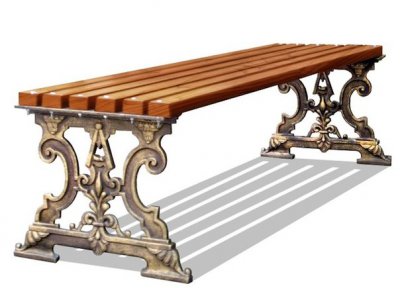 Характеристики:Длина от 150 смВысота 42 смШирина 46 смГлубина посадочного      места 41 смВес от 48 кг.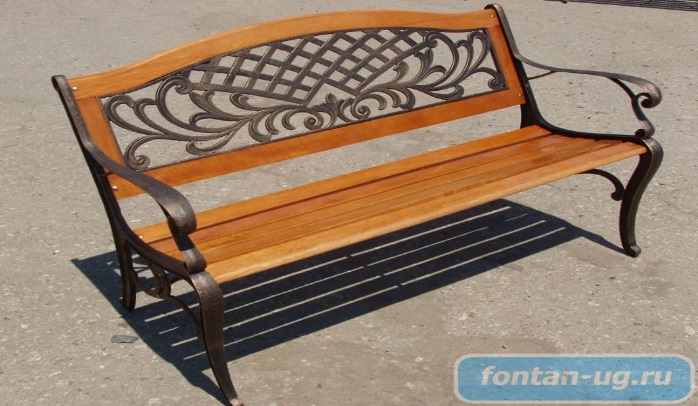 СКАМЕЙКА SD-365.2Артикул: SD-365.2Подробнее: Металл + деревоХарактеристика:Длина 120 смШирина 62смВысота 82 смВес: 28 кг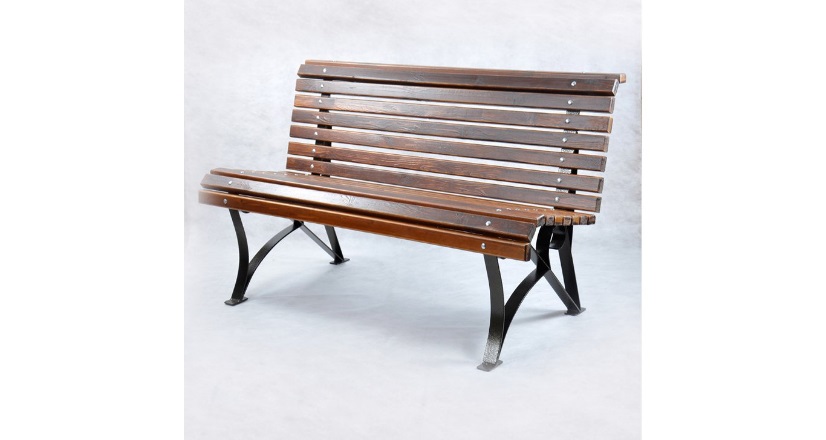 Скамья "Тенистая"Начало формыМатериал: Сталь, соснаХарактеристика:Длина 150 смШирина 70 смВысота 80 см.Конец формы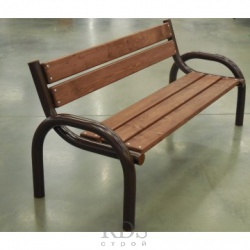 Каркас: чугун, труба Материал: массив сосны.Размеры изделия:Длина - 1800 ммДиаметр 64 мм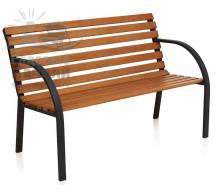 Характеристики:Длина от 122 смВысота 81смШирина 64 смВес от 11,3 кг.4. Установка урн4. Установка урн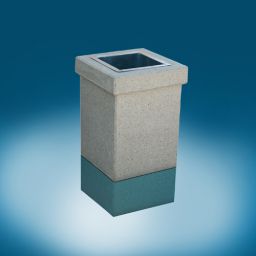 Характеристика:400х400х600 мм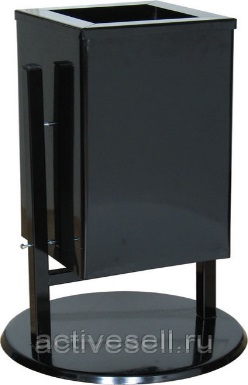 Характеристика:250х250х500 мм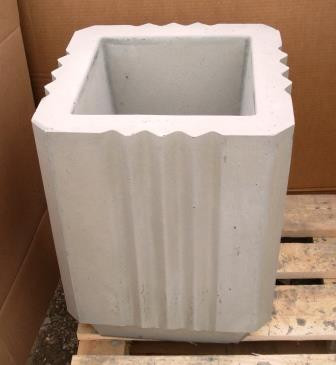 Характеристика:420х420х530 мм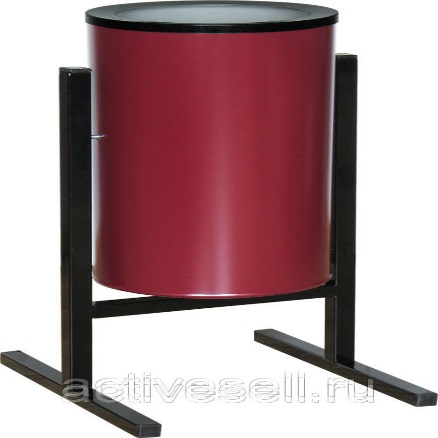 Характеристика:330х405х720 мм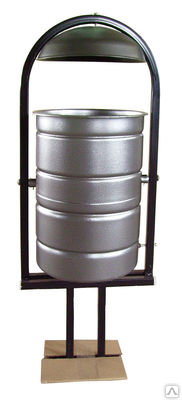 Характеристика:355х355х945ммПРИЛОЖЕНИЕ № 3к муниципальной программе «Формирование современной городской среды Кореновского городского поселения Кореновского района на 208-2022 годы»№п/пНаименование видов работ1Оборудование детских и (или) спортивных площадок2Оборудование автомобильных парковок3Озеленение4Ремонт имеющейся или устройство новой дождевой канализации, дренажной системы, организация вертикальной планировки территории (при необходимости)5Устройство пандуса6Устройство контейнерной площадки7Расчистка прилегающей территорииПРИЛОЖЕНИЕ № 4к муниципальной программе «Формирование современной городской среды Кореновского городского поселения Кореновского района на 2018-2022 годы»№ п/пНаименование работЕд. измер.КоличествоСтоимость с НДС в руб.1Разборка бортовых камней: на бетонном основаниим1341,572Разборка покрытий и оснований: асфальтобетонных (отмостка +валики водотвода)м311326,243Разборка площадки из плитки тротуарнойм2165,334Разборка бетонна (валика у сущ.дороги и основание под сущ.лотком)м316745,745Разработка грунта с погрузкой на автомобили-самосвалы экскаваторами с ковшом вместимостью: 0,5 (0,5-0,63) м3, группа грунтов 1 (25см)м3163,646Разработка грунта вручную траншеи  под лоток, группа грунтов: 2м31534,277Уплотнение грунта вибрационными катками 2,2 т на первый проход по одному следу при толщине слоя: 25 смм3121,688Планировка площадей: механизированным способом, группа грунтов 2м211,979Устройство оснований и покрытий из песчано-гравийных: двухслойных, нижний слой толщиной 15 смм21210,2310Устройство оснований и покрытий из песчано-гравийных смесей: двухслойных с добавлением 30% щебня фр. 20-40 мм, верхний слой 10 смм21166,7311Установка бортовых камней бетонных: при других видах покрытийм1682,7712Устройство покрытия толщиной 5 см из горячих асфальтобетонных смесей пористых крупнозернистых, плотность каменных материалов: 2,5-2,9 т/м3м21414,8513Розлив вяжущих материаловт14,4514Устройство покрытия толщиной 4 см из горячих асфальтобетонных смесей плотных мелкозернистых типа АБВ, плотность каменных материалов: 2,5-2,9 т/м3м21409,7215Замена люков и кирпичных горловин колодцевлюк13878,2716Устройство водосбросных сооружений из лотковм11993,617Заполнение бетоном  с боков лоткам311264,118Разборка деревянных заборов: штакетныхм21199,7519Разборка: бетонных фундаментов под беседкойм318032,6420Корчевка вручную пней диаметром: от 310 до 350 ммпень1316,31ПРИЛОЖЕНИЕ № 5к муниципальной программе «Формирование современной городской среды Кореновского городского поселения Кореновского района на 2018-2022 годы»№Вид работыЕд. измеренияСтоимость с НДС, руб.Работа1Стоимость установки скамьишт1876Оборудование2СкамьяРазмеры: 1500*380*680шт43683СкамьяРазмеры: 2000*385*660шт57844Скамья со спинкойРазмеры: 1985*715*955шт11450№Вид работыЕд.измеренияСтоимость с НДС, руб.Работа1Стоимость установки урнышт513Оборудование2Урна наземнаяОбъем: 20лРазмеры: 400*300*540шт34693Урна наземнаяОбъем: 40лРазмеры: 480*380*570шт40534Урна с контейнером на бетонном основании  (монтаж не требуется)Размеры: 420*420*665шт3267ПРИЛОЖЕНИЕ № 6к муниципальной программе «Формирование современной городской среды Кореновского городского поселения Кореновского района на 2018-2022 годы»ПРИЛОЖЕНИЕ № 7к муниципальной программе «Формирование современной городской среды Кореновского городского поселения Кореновского района»